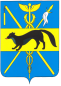 АДМИНИСТРАЦИЯ  БОГУЧАРСКОГО  МУНИЦИПАЛЬНОГО РАЙОНАВОРОНЕЖСКОЙ  ОБЛАСТИПОСТАНОВЛЕНИЕот «01» апреля 2017 г. № 167                 г. БогучарО мерах по реализации Закона Воронежской области «Об организации  и обеспечении отдыха и оздоровления детей Воронежской области» в Богучарскоммуниципальном  районе в 2017 годуВ соответствии с Законом Воронежской области от 29.12.2009  № 178-ОЗ «Об организации и обеспечении отдыха и оздоровления детей  Воронежской области», постановлением правительства Воронежской области  от  02.02.2017  № 58 «О мерах по реализации Закона Воронежской области «Об организации и обеспечении отдыха и оздоровления детей  Воронежской области» в 2017 году», в целях обеспечения отдыха, оздоровления и занятости школьников, профилактики безнадзорности и правонарушений среди несовершеннолетних администрация Богучарского муниципального района п о с т а н о в л я е т:1. Утвердить состав муниципальной межведомственной комиссии по организации и обеспечению отдыха и оздоровления детей в 2017 году согласно приложению.2. Муниципальной межведомственной комиссии по организации и обеспечению  отдыха и оздоровления детей (Величенко Ю.М.):2.1. Осуществлять координацию деятельности в сфере организации и обеспечения отдыха и оздоровления детей.2.2. Провести  районный  месячник «Лето-2017»  с 20 апреля по 20 мая 2017 года, в ходе которого осуществлять координацию подготовки организаций отдыха детей и их оздоровления к приему детей, комплектование педагогическим и обслуживающим персоналом, определить меры по охране общественного порядка и обеспечению пожарной безопасности в местах массового отдыха детей.2.3. Организовать в установленном порядке приемку оздоровительных лагерей различных типов не позднее 25 мая 2017 года.2.4. Не допускать перепрофилирования учреждений отдыха и оздоровления детей.3. Назначить ответственным работником за организацию, контроль и сводную отчетность в рамках подготовки и проведения летней оздоровительной кампании 2017 года Ткачева Игоря Викторовича, руководителя муниципального казенного учреждения «Управление по образованию и молодежной политике Богучарского муниципального района Воронежской области».4. Муниципальному казенному учреждению «Управление по образованию и молодежной политике Богучарского муниципального района Воронежской области» (Ткачев И.В.):4.1. Обеспечить готовность учреждений отдыха детей и их оздоровления к  работе в период детской оздоровительной кампании 2017 года в срок не позднее 25 мая 2017 года.4.2. Провести необходимую подготовку детских оздоровительных лагерей к приему детей, обеспечив соблюдение санитарных норм и правил.4.3. Открывать детские оздоровительные лагеря при условии  их соответствия санитарно-эпидемиологическим требованиям.4.4. Организовать до открытия профильных палаточных  лагерей проведение энтомологического, эпизоотологического обследований территорий, акарицидной обработки и контроля ее эффективности, дезинсекционную и дератизационную обработку на территории лагерей и прилегающих к нему территорий в радиусе не менее 50 м. 4.5. Обеспечить полноценное питание детей в детских оздоровительных лагерях, вводить в рацион питания детей пищевые продукты, обогащенные витаминами, макро - и микронутриентами.4.6. Подведомственным учреждениям заключить договоры на организацию  медицинского обслуживания в летний оздоровительный период  в срок до 1 апреля 2017 года.4.7. При организации отдыха и оздоровления детей в каникулярное время на территории Богучарского муниципального района: - не допускать открытие и функционирование организаций отдыха детей и их оздоровления без предварительного уведомления органов Роспотребнадзора и территориального отдела надзорной деятельности и профилактической работы Главного управления МЧС России по Воронежской области;- не допускать открытие и функционирование организаций отдыха детей и их оздоровления, не отвечающих требованиям действующего законодательства в сфере отдыха и оздоровления; - не допускать открытие организаций отдыха детей и их оздоровления, не имеющих подписанного акта приемки учреждений.4.8. Обеспечить функционирование в летний период лагерей с дневным пребыванием, лагерей труда и отдыха, нестационарных профильных палаточных, оборонно-спортивного лагеря на базе ДОЛ «Приозерье». Обеспечить максимальный охват детей различными формами отдыха и оздоровления.4.9. Обеспечить контроль за комплектованиеми методическим обеспечением педагогического персонала для работы в учреждениях отдыха и оздоровления в период каникулярного отдыха.4.10. Незамедлительно информировать муниципальную межведомственную комиссию по организации и обеспечению  отдыха и оздоровления детей, ТОУ Роспотребнадзора по Воронежской области в Павловском, Богучарском и Верхнемамонском районах, отдел по координации и мониторингу организации отдыха и оздоровления    детей   и  молодежи  государственного бюджетного учреждения Воронежской области  «Областной молодежный центр»  в случае выявления организаций отдыха детей и их оздоровления, осуществляющих работу без соблюдения установленных законодательством норм, при возникновении аварийных или чрезвычайных ситуаций.4.11. Совместно  с  БУЗ ВО  «Богучарская РБ» (Греков А.М.), ТОУ Роспотребнадзора по Воронежской области в Павловском, Богучарском и Верхнемамонском районах (Симонов Н.С.):4.11.1. Организовать и провести обучение педагогического, медицинского и обслуживающего персонала детских оздоровительных лагерей, прохождение персоналом медицинских осмотров  и гигиенического обучения в срок до 25 мая 2017 года; организовать проведение профилактической работы, направленной на мотивацию здорового образа жизни, предупреждение среди подростков наркомании, алкоголизма и табакокурения, в течение летней оздоровительной кампании.4.11.2. Обеспечить проведение на безвозмездной основе медицинских осмотров детей, выезжающих на отдых, оздоровление и лечение, и подростков, занятых на временных рабочих местах в организациях отдыха детей и их оздоровления, не позднее, чем за 3 дня до начала каждой лагерной смены. 4.11.3. Организовать обследование на носительство  возбудителей кишечных инфекций вирусной этиологии и антиген вирусного гепатита А сотрудников пищеблоков всех видов детских оздоровительных учреждений на базе лабораторий БУЗ ВО «Богучарская РБ» за счет средств работодателей, а также проведение профилактических прививок против вирусного гепатита А сотрудникам пищеблоков, не привитых и не болевших ранее,  в срок до 1 мая 2017 года.4.12. Организовать информационную работу с жителями Богучарского муниципального района по вопросам предоставления услуг в сфере отдыха и оздоровления детей через родительские собрания в общеобразовательных учреждениях района, размещение информации на официальном сайте МКУ «Управление по образованию и молодежной политике», а также в средствах массовой информации.4.13. Своевременно   извещать   ТОУ Роспотребнадзорапо Воронежской области в Павловском, Богучарском и Верхнемамонском районах (Симонов Н.С.)о планируемых перевозках детей за пределы области.4.14. Совместно  с отделом МВД России по Богучарскому району (Костин И.С.):4.14.1. Проанализировать состояние антитеррористической, инженерно-технической укрепленности всех организаций отдыха детей и их оздоровления в срок до 15 мая 2016 года.4.14.2. Оказать содействие собственникам организаций отдыха детей и их оздоровления в обеспечении охраны общественного порядка и безопасности.4.14.3. Обеспечить безопасность организованных перевозок детей в организации отдыха детей и их оздоровления и обратно, включая контроль за выделением технически исправного автомобильного транспорта и организацией сопровождения в пути.4.14.4. Организовать среди несовершеннолетних, пребывающих в организациях отдыха детей и их оздоровления, проведение разъяснительной работы, направленной на пропаганду правовых знаний, формирование здорового образа жизни, предупреждение самовольных уходов, профилактику детского дорожно-транспортного травматизма в течение летней оздоровительной кампании 2017 года.4.15. Совместно с отделом надзорной деятельности и профилактической работы по Богучарскому и Кантемировскому районам управления надзорной деятельности и профилактической работы Главного управления МЧС России по Воронежской области (Коптев А.С.):4.15.1. Проанализировать состояние противопожарной защищенности организаций отдыха детей и их оздоровления в срок до 15 мая 2017 года.4.15.2. Организовать в начале каждой смены во всех организациях отдыха детей и их оздоровления проведение практических тренировок по отработке планов эвакуации людей в случае возникновения пожара и других чрезвычайных ситуаций, а также составить графики контроля готовности дежурного персонала детского оздоровительного лагеря к действиям в случае возникновения пожара не реже двух раз в смену, в ночное время.4.15.3. Организовать в детских оздоровительных лагерях мероприятия по противопожарной безопасности (соревнования, викторины, конкурсы, тематические вечера, показ пожарной и специальной техники, снаряжения и оборудования).4.15.4. Запланировать и провести пожарно-тактические учения и занятия в детских оздоровительных лагерях.4.15.5. С целью повышения уровня противопожарной защиты организаций отдыха детей и их оздоровления:- обеспечить техническое обслуживание систем противопожарной защиты на протяжении всего оздоровительного сезона;- обеспечить работу программно-аппаратных комплексов «Стрелец-мониторинг» для передачи сигнала срабатывания пожарной сигнализации на центральный пункт связи Главного управления МЧС России по Воронежской области;- обеспечить рабочее состояние систем противопожарного водоснабжения,  оснащенность первичными  средствами  пожаротушения;- обучить мерам пожарной безопасности в установленном порядке руководителей объектов и других должностных лиц детских оздоровительных лагерей.5. Муниципальному казенному учреждению «Управление культуры»  Богучарского  муниципального района Воронежской области (Топоркова О.В.):5.1. Организовать комплектование организаций отдыха детей и их оздоровления музыкальными работниками из числа преподавателей  муниципального казенного учреждения дополнительного образования Богучарская  детская школа искусств им. Кищенко А.М.до 25 мая 2017 года.5.2. Организовать льготное музейное обслуживание детей-сирот и детей, оставшихся без попечения родителей, детей из социально-реабилитационного учреждения для несовершеннолетних, детей-инвалидов в течение летней оздоровительной кампании.5.3.Разработать план мероприятий для детей, отдыхающих в лагерях с дневным пребыванием и учреждениях отдыха детей и их оздоровления, проводить массовые праздники для детей и молодежи, организовывать выездные концерты и мероприятия в загородном детском  оздоровительном лагере.6. Муниципальному казенному учреждению «Отдел физической  культуры и спорта Богучарского    муниципального    района    Воронежской   области»   (Гоцкин Ю.В.):6.1. В срок до 25 мая 2017 года разработать план спортивно-массовых мероприятий в летний период в соответствии с календарным планом официальных физкультурных мероприятий и спортивных мероприятий Воронежской области и Богучарского муниципального района Воронежской области на 2017 год.6.2. Обратить особое внимание на организацию отдыха и оздоровления воспитанников муниципального казенного учреждения дополнительного образования «Богучарская детско–юношеская спортивная школа».7. Финансовому   отделу  администрации   Богучарского   муниципального района (Бровкина Н.А.) обеспечивать своевременное финансирование мероприятий отдыха, оздоровления и занятости детей и подростков в период каникулярного отдыха, включая проведение дезинсекционных и дератизационных мероприятий в местах размещения организаций отдыха детей и их оздоровления в целях профилактики природно-очаговых инфекций, а также доставку организованных групп детей, направляемых по льготным путевкам, в учреждения отдыха и обратно (МП «Развитие образования, физической культуры и спорта Богучарского муниципального района»).8. Рекомендовать Богучарскому филиалу АУ ВО «Региональное информационное агентство «Воронеж» - редакция районной газеты «Сельская новь» отражать в газете  ход подготовки и проведения отдыха, оздоровления и  занятости детей и подростков в 2017 году.9. Отделу администрации Богучарского муниципального района по управлению муниципальным имуществом и земельным отношениям (Комаров О.А.), муниципальному казенному учреждению «Управление сельского хозяйства Богучарского муниципального района» (Валынов С.В.) решить вопрос о предоставлении рабочих мест несовершеннолетним, о заключении прямых договоров  с государственным казенным учреждением Воронежской области Центр занятости населения Богучарского района (Колесников Ю.И.) о приеме на работу несовершеннолетних граждан в свободное от учебы время, установив строгий контроль за соблюдением правил техники безопасности   и условиями труда несовершеннолетних.10. Комиссии   по   делам   несовершеннолетних   и   защите   их   прав      администрации Богучарского  муниципального  района (Величенко Ю.М.):10.1. Активизировать в летний период работу по охране                                                              общественного порядка в детских оздоровительных лагерях, в том числе профильных палаточных, местах купания детей и их массового пребывания, особенно в выходные и праздничные дни; по профилактике безнадзорности, беспризорности, правонарушений несовершеннолетних, выявлению фактов жестокого обращения с детьми и обеспечению отдыха и оздоровления детей, состоящих на профилактическом учете в органах внутренних дел Богучарского района и комиссии по делам несовершеннолетних и защите их прав администрации Богучарского муниципального района.10.2. Организовать совместно с органами системы профилактики муниципального района проведение рейдов, посещение семей, находящихся в социально опасном положении, и других профилактических мероприятий, в том числе по предупреждению детского дорожно–транспортного травматизма.10.3. Организовать совместно с ГКУ ВО ЦЗН Богучарского района (Колесников Ю.И.) проведение дней службы занятости в  общеобразовательных учреждениях, учреждениях среднего профессионального образования в срок до 25 мая 2017 года.10.4. Привлекать в свободное от учебы и каникулярное время подростков к полезной занятости, в том числе к работам по благоустройству и озеленению территорий, охране и сохранению объектов культурного наследия местного значения. 11. Признать утратившим силу постановление администрации Богучарского     муниципального района от 12.05.2016  № 200 «О мерах по реализации Закона Воронежской области «Об организации  и обеспечении отдыха и оздоровления детей Воронежской области» в Богучарском муниципальном районе в 2016 году».12. Контроль  за  исполнением настоящего постановления оставляю за собой.Исполняющий обязанности главы администрации Богучарского муниципального района Воронежской области                                                                  Ю.М. ВеличенкоПриложение № 1  к постановлению администрации Богучарского муниципального районаот  01.04. 2017 № 167Составмуниципальной межведомственной комиссии по организации и обеспечению отдыха и оздоровления детей  в 2017 годуФИОДолжностьДолжностьДолжностьКонтактный телефонВеличенко Юрий Михайлович первый заместитель главы администрации Богучарского муниципального района, председатель муниципальной межведомственной комиссии по организации и обеспечению отдыха и оздоровления детей в 2017 годупервый заместитель главы администрации Богучарского муниципального района, председатель муниципальной межведомственной комиссии по организации и обеспечению отдыха и оздоровления детей в 2017 годупервый заместитель главы администрации Богучарского муниципального района, председатель муниципальной межведомственной комиссии по организации и обеспечению отдыха и оздоровления детей в 2017 году8(47366)  2-13-54Ткачев Игорь Викторовичруководительмуниципального казенного учреждения «Управление  по образованию и молодежной политике Богучарского муниципального района Воронежской области», заместитель председателя комиссиируководительмуниципального казенного учреждения «Управление  по образованию и молодежной политике Богучарского муниципального района Воронежской области», заместитель председателя комиссиируководительмуниципального казенного учреждения «Управление  по образованию и молодежной политике Богучарского муниципального района Воронежской области», заместитель председателя комиссии8(47366)  2-19-71Зеленина Ольга Семеновнаглавный специалист муниципального казенного учреждения «Управление  по образованию и молодежной политике Богучарского муниципального района Воронежской области»,  секретарь комиссииглавный специалист муниципального казенного учреждения «Управление  по образованию и молодежной политике Богучарского муниципального района Воронежской области»,  секретарь комиссииглавный специалист муниципального казенного учреждения «Управление  по образованию и молодежной политике Богучарского муниципального района Воронежской области»,  секретарь комиссии8(47366)  2-14-73Члены комиссии:Члены комиссии:Члены комиссии:Члены комиссии:Члены комиссии:Топоркова Ольга ВасильевнаТопоркова Ольга Васильевнаруководитель муниципального казенного учреждения «Управление культуры» Богучарского муниципального района Воронежской области8(47366)  2-16-968(47366)  2-16-96Журкина Надежда ОлеговнаЖуркина Надежда Олеговнаглавный специалист-заместитель руководителя по молодежной политикемуниципального казенного учреждения «Управление  по образованию и молодежной политике Богучарского муниципального района Воронежской области»8(47366)  2-27-398(47366)  2-27-39Гоцкин Юрий ВалентиновичГоцкин Юрий Валентиновичруководитель муниципального казенного учреждения «Отдел физической культуры и спорта Богучарского муниципального района Воронежской области»8(47366)  2-02-548(47366)  2-02-54Бровкина Наталья АлександровнаБровкина Наталья Александровнаруководитель финансового отдела администрации Богучарского муниципального района8(47366)  2-16-338(47366)  2-16-33Иващенко Светлана НиколаевнаИващенко Светлана Николаевнаответственный секретарь комиссии по делам несовершеннолетних и защите их прав администрации Богучарского муниципального района8(47366)  2-11-388(47366)  2-11-38Харченко Марина АлексеевнаХарченко Марина Алексеевнаначальник отдела опеки и попечительства муниципального казенного учреждения «Управление  по образованию и молодежной политике Богучарского муниципального района Воронежской области»8(47366)  2-54-038(47366)  2-54-03Греков Алексей МихайловичГреков Алексей Михайловичглавный врач БУЗ ВО «Богучарская РБ» (по согласованию)8(47366)  2-26-688(47366)  2-26-68Колесников Юрий ИвановичКолесников Юрий Ивановичдиректор ГКУ ВО Центр занятости населения Богучарского района (по согласованию)8(47366)  2-24-288(47366)  2-24-28Костин Игорь СергеевичКостин Игорь Сергеевичначальник отдела МВД России  по Богучарскому району, полковник полиции (по согласованию)8(47366)  2-19-058(47366)  2-19-05Марчуков Андрей ВалерьевичМарчуков Андрей Валерьевичдиректор ДОЛ «Приозерье» (по согласованию)8-920-227-00-708-920-227-00-70Крамсков Владимир АлександровичКрамсков Владимир Александровичзаместитель начальника ТОУ Роспотребнадзора по Воронежской  области вПавловском, Богучарском и Верхнемамонскомрайонах(по согласованию)8-920-468-22-608-920-468-22-60Репченко Ирина АлександровнаРепченко Ирина Александровнаинспектор КУВО «Управление социальной защиты населения Богучарского района»8(47366)  2-15-028(47366)  2-15-02Коптев Андрей СергеевичКоптев Андрей Сергеевичначальник отдела, главный государственный инспектор Богучарского и Кантемировского  районов по пожарному надзору, подполковник внутренней службы (по согласованию)8(47366)  2-11-158(47366)  2-11-15Решетникова Таисия ИвановнаРешетникова Таисия Ивановнауполномоченный по правам ребенка в Богучарском районе8(47366)  2-13-018(47366)  2-13-01